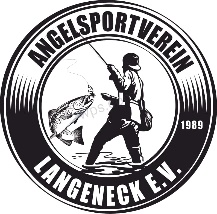 AufnahmeantragIch beantrage hiermit die Aufnahme in den Angelsportverein Langeneck e.V.Name __________________________________ Vorname _________________________geb. ______________________PLZ,Wohnort.      _________________________________Straße, Hs.-Nr. ___________________________________Tel._______________________  Email-Adresse:         _________________________________________________________________________________________	     ____________________________________                         Ort, Datum					UnterschriftBei Minderjährigen Unterschrift des Erziehungsberechtigten.Mit dem Beitritt erkenne ich Satzung und Vereinsregeln des AngelsportvereinsLangeneck e.V. an.Beiträge:einmalige Aufnahmegebühr					50,- EuroMitgliedsbeitrag pro Jahr					28,- EuroFür Jungfischer wird weder eine Aufnahmegebühr noch ein Mitgliedsbeitrag erhoben.Mit der Abbuchung aller Gebühren und Beiträge bin ich einverstanden.IBAN    _____________________________________________________________________BIC    ______________________________________________________________________Geldinstitut   __________________________________________________________________________________________________UnterschriftZustimmungserklärung für MitgliederIch willige ein, dass der VereinAngelsportverein Langeneck e.V.als verantwortliche Stelle, die im Aufnahmeantrag erhobenen personenbezogenen Daten, wie Name, Vorname, Geburtsdatum, Adresse, E-Mail Adresse, Telefonnummer, Funktion im Verein und Bankverbindung ausschließlich zum Zwecke der Mitgliederverwaltung, des Beitragseinzuges und der Übermittlung von Vereinsinformationen durch den Verein verarbeiten und nutzen darf. Eine Übermittlung von Daten an Kreis-, Bezirks-, und / oder Landesverbände findet nur im Rahmen der Satzung festgelegten Zwecke statt. Diese Datenübermittlungen sind notwendig zum Zwecke der Organisation. Eine Datenübermittlung an Dritte findet nicht statt. Eine Datennutzung für Werbezwecke findet ebenfalls nicht statt. Bei Beendigung der Mitgliedschaft werden die personenbezogenen Daten gelöscht soweit sie nicht entsprechend der gesetzlichen Vorgaben aufbewahrt werden müssen. Jedes Mitglied hat im Rahmen der Vorgaben des Bundesdatenschutzgesetzes/Datenschutzgrundverordnung das Recht auf Auskunft über die personenbezogenen Daten, die zu seiner Person bei der verantwortlichen Stelle gespeichert sind. Außerdem hat das Mitglied, im Falle von fehlerhaften Daten ein Korrekturrecht.Der Nutzung von Bildern meiner Person zur Veröffentlichung im Internet, Fachzeitschriften oder sonstigen Fachpublikationen durch den Verein/Verband stimme ich zu.WiderrufsrechtDiese Zustimmung kann jederzeit mit Wirkung für die Zukunft schriftlich widerrufen werden. Die Kontaktdaten hierzu entnehmen Sie bitte unserer Homepage / dem Impressum / der Datenschutzerklärung.Ort, Datum						Name, Vorname Mitglied:………………………………………………………	               	………………………………………………………….							Unterschrift:										………………………………………………………….. 1.Vorstand:	Inge Dirnaichner, Edhofer Str.5, 84332 Hebertsfelden